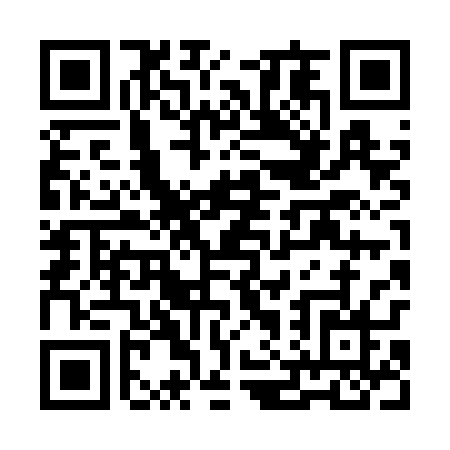 Ramadan times for Drozki, PolandMon 11 Mar 2024 - Wed 10 Apr 2024High Latitude Method: Angle Based RulePrayer Calculation Method: Muslim World LeagueAsar Calculation Method: HanafiPrayer times provided by https://www.salahtimes.comDateDayFajrSuhurSunriseDhuhrAsrIftarMaghribIsha11Mon4:204:206:1111:583:525:475:477:3112Tue4:184:186:0911:583:535:495:497:3313Wed4:154:156:0611:583:555:515:517:3514Thu4:134:136:0411:583:565:525:527:3715Fri4:104:106:0211:573:585:545:547:3916Sat4:084:086:0011:573:595:565:567:4117Sun4:054:055:5711:574:005:575:577:4318Mon4:034:035:5511:564:025:595:597:4519Tue4:004:005:5311:564:036:016:017:4620Wed3:583:585:5111:564:046:026:027:4821Thu3:553:555:4811:564:066:046:047:5022Fri3:533:535:4611:554:076:066:067:5223Sat3:503:505:4411:554:086:076:077:5424Sun3:473:475:4111:554:106:096:097:5625Mon3:453:455:3911:544:116:116:117:5826Tue3:423:425:3711:544:126:126:128:0027Wed3:393:395:3511:544:136:146:148:0228Thu3:373:375:3211:534:156:166:168:0429Fri3:343:345:3011:534:166:176:178:0630Sat3:313:315:2811:534:176:196:198:0831Sun4:284:286:2612:535:187:217:219:111Mon4:264:266:2312:525:207:227:229:132Tue4:234:236:2112:525:217:247:249:153Wed4:204:206:1912:525:227:257:259:174Thu4:174:176:1712:515:237:277:279:195Fri4:144:146:1412:515:247:297:299:216Sat4:124:126:1212:515:257:307:309:247Sun4:094:096:1012:515:277:327:329:268Mon4:064:066:0812:505:287:347:349:289Tue4:034:036:0612:505:297:357:359:3010Wed4:004:006:0312:505:307:377:379:33